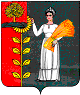 Администрация сельского поселения Дуровский сельсовет Добринского муниципального района Липецкой областиРоссийской ФедерацииПОСТАНОВЛЕНИЕ18.08.2022                             с. Дурово                                               №41О признании утратившим  силу  постановления администрации сельского поселения Дуровский сельсовет Добринского муниципального района Липецкой области №20 от 27.05.2014 «О создании пунктов временного размещения пострадавшего населения в чрезвычайных ситуациях»    	В целях приведения в соответствие с действующим законодательством нормативных правовых актов администрации сельского поселения Дуровский сельсовет, руководствуясь Уставом сельского поселения Дуровский сельсовет, администрация сельского поселения Дуровский сельсоветПОСТАНОВЛЯЕТ1.Признать утратившими силу: - постановление администрации сельского поселения Дуровский сельсовет Добринского муниципального района Липецкой области от 27.05.2014 года         № 20 «О создании пунктов временного размещения пострадавшего населения в чрезвычайных ситуациях»;2. Контроль за исполнением данного постановления возложить на главу администрации сельского поселения Дуровский сельсовет.3. Настоящее постановление вступает в силу с момента его официального  обнародования.Глава  администрации                                                     Л.И.Жданова